Standwaage (links) – Spezifische BewegungsbeschreibungAufrechter StandVorbereitungsphase – AnsatzphaseSchritt links vorwärts (Abbildung 1*)Verlagerung des KSP über die Stützfläche – und Verlagerung des Gewichtes auf den linken Fuß (Sohlenstand des Standbeins) (Abbildung 2*),entweder beide Arme in die Seithalte führen oder den rechten Arm nach vorne und linken zur Seite,Spielbein mit gestecktem Fuß nach hinten oben führen – so hoch wie möglich (Abbildung 3* – 5*),Oberkörper bleibt so lange wie möglich aufrecht, Aufbau eines „Spannungsbogens“ durch „Ziehen“ der linken Schulter Richtung rechte Ferse des Spielbeines.StandphasePose mindestens zwei Sekunden fixieren/halten (Abb. 6*)Absetzphase Absenken des Spielbeines mit gleichzeitigem Aufrichten des Oberkörpers (Abbildung 7* – 9*)Beine schließen (Abbildung 10*)		  Abb. 1* 		         Abb. 2*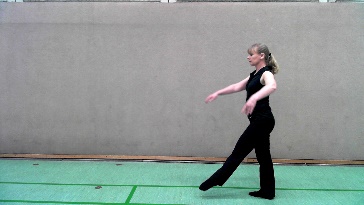 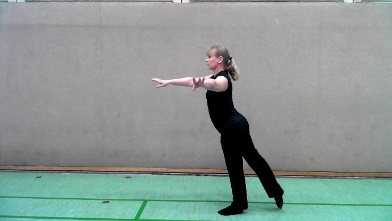               Abb. 3*		        Abb. 4*		   Abb. 5*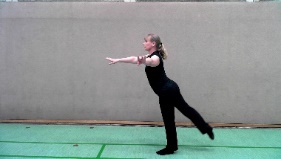 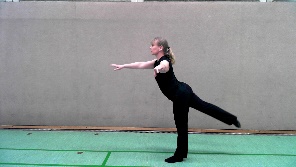 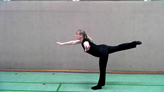 							   Abb. 6*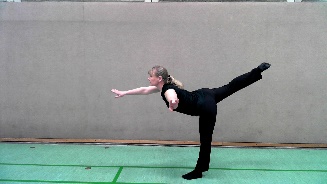 		 Abb. 7* 	     Abb. 8*	     Abb. 9*	    Abb. 10*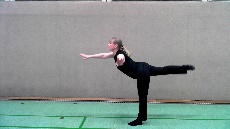 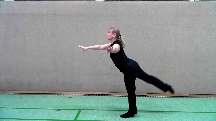 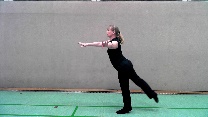 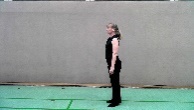 